Issue of Concern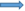 Identify individual(s) or service arms involved or affected;Clarify the primary concern.Service LevelDetermine whether this issue is yours to solve.Policy/LegaciesRead Conference Approved Literature (CAL);Explore the Twelve Traditions and Concepts of Service for insight into applying one or more to the issue;Browse the Conflict Resolution Using Our Twelve Traditions (S-72) cards about resolving differences using the 
Traditions;Review the Policy Digest in the Al-Anon/Alateen Service Manual (P-24/27) for interpretation of our Legacies.Talk with OthersReason things out with a service sponsor or other experienced member;Research previous, similar situations or decisions;Discuss Talk to Each Other—Resolving Conflicts within Al-Anon (S-73) booklet;Conduct KBDM* (Knowledge-Based-Decision-Making) to reach an informed group conscience.*If you are not familiar with KBDM, ask.Spiritual PrinciplesIdentify spiritual principles involved;Turn it over to the Higher Power;Wait, or postpone any actions, remaining open to more information that might be revealed.Steps to Resolution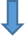 Take your own personal inventory, considering important traits of a leader entrusted with the Right of Decision, guaranteed in Concept Three.Seek an acceptable outcome for everyone involved, based on the knowledge and spiritual principles found in Al-Anon’s Legacies and policies.Example: Member selling jewelry before and after home group meetingExample:  GroupExample:Policy Digest, pp. 97-98Tradition ThreeTradition FiveTradition SixExample:Example:Primary PurposeUnityExample:After reading the Policy Digest and discussion about the Traditions, a few members are asked to talk to the member selling jewelry about Al-Anon’s principles.Issue of Concern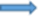 Service LevelPolicy/LegaciesTalk with OthersSpiritual PrinciplesSteps to Resolution